29 ЯНВАРЯ30 ЯНВАРЯ31 ЯНВАРЯТеатр январь 201727 ЯНВАРЯ28 ЯНВАРЯ29 ЯНВАРЯАфиша драмтеатра на февраль 2017Сальвадор Дали. Дневники генияВ Томском областном краеведческом музее им. М.Б. Шатилова выставка одного из самых известных художников XX века – Сальвадора Дали. Выставка организована при поддержке московской галереи «МастАРТ».
 Сальвадор Дали - художник, чья удивительная и эксцентричная личность известна каждому, будто бы все свое существование он стремился превратить в длительное эпатажное художественное действо. Все, за что брался Дали в своем творчестве, было призвано выражать его уникальное понимание метафизической реальности. За свою долгую жизнь он создал огромное количество причудливых, изощренных, философских, завораживающих и пугающих образов, которым нашлось место в живописных полотнах, скульптурах, литературных произведениях и сценариях, фильмах, эскизах костюмов и украшений, поздних экспериментах с голограммами и, безусловно, в иллюстрациях.
 Тема выставки «Дневники гения» - иллюстраторская сторона таланта Сальвадора Дали, которая выражает его уникальное художественное видение мирового литературного наследия. В центре экспозиции помещены оригинальные прижизненные оттиски двух наиболее значимых графических серий художника. Зритель увидит иллюстрации к поэме «Божественная комедия» Данте Алигьери и роману «Хитроумный идальго Дон Кихот Ламанчский» Мигеля де Сервантеса.
 Двенадцать цветных литографий серии «Дон Кихот», изданной малым тиражом в 1957 году в парижской типографии Жозефа Форе, редко экспонируются в России, однако обладают большой художественной ценностью. Каждая из этих литографий, исполненных в изобретенной Дали технике «булетизма» (обстреливания литографского камня дробью, начиненной тушью), представляет собой целостное произведение, в котором даже авторская подпись находится в гармоническом соответствии со всей композицией.
 Ксилографии по мотивам «Божественной комедии», опубликованные в 1963 году Форе и Жаном Эстрадом в издательстве Les Heures Claires, были выполнены Сальвадором Дали по заказу итальянского правительства к празднованию 700-летия Данте Алигьери. Акварельные иллюстрации разрабатывались мастером на протяжении девяти лет. Отпечатки являют собой пример графики высочайшего качества и тонкости проработки, разнообразия выразительных средств и силы метафорических образов. В руках Сальвадора Дали потусторонняя вселенная Данте обретает убедительное и эффектное выражение. Серия «Божественная комедия» оказалась вершиной графического творчества гения сюрреализма.
 Дали - иллюстратором также были оформлены издания Библии, «Фауста» Гёте, «Декамерона» Боккаччо, «Ромео и Джульетты» Шекспира, «Алисы в стране чудес» Льюиса Кэрролла и др. Информация об этих сериях на выставке представлена красочным иллюстративным повествованием. Экспозицию сопровождает фонограмма с цитатами Сальвадора Дали, звучащими как по-русски, так и на языке автора. Визуальный ряд дополнен документальными кадрами о жизни и творчестве великого гения.выставка, музейСальвадор Дали. Дневники генияВ Томском областном краеведческом музее им. М.Б. Шатилова проходит выставка Сальвадора Дали –  одного из самых известных художников XX века Его удивительная и эксцентричная личность известна каждому . За свою долгую жизнь он создал огромное количество изощренных, философских, завораживающих образов, которым нашлось место в живописных полотнах, скульптурах, литературных произведениях и сценариях, фильмах, эскизах костюмов, иллюстрациях. Тема выставки «Дневники гения» -Здесь представлены иллюстрации к поэме «Божественная комедия» Данте Алигьери и роману «Хитроумный идальго Дон Кихот Ламанчский» Мигеля де Сервантеса.
 Двенадцать цветных литографий серии «Дон Кихот».Каждая из этих литографий, исполненных в изобретенной Дали технике «булетизма» (обстреливания литографского камня дробью, начиненной тушью). Визуальный ряд дополнен документальными кадрами о жизни и творчестве великого гения.По материалам сайта http://gorod70.ru/events/2016-11-25-salvador-dali-dnevniki-geniya/      выставка, музейВ нашем городе открылась уникальная галерея «ОРНАМЕНТ». Здесь собраны авторские произведения прикладного и ремесленного искусства, которые художники Томска изготавливают вручную. Цель проекта «ОРНАМЕНТ» — поддержать лучших местных мастеров и дать возможность жителям города, а также его гостям увидеть их потрясающие авторские работы. В галерее можно приобрести вещи в качестве предметов интерьера, элементов гардероба, кухонной утвари, объектов личной арт-коллекции или подарков друзьям.Время работы с 10 до20Набережная реки Ушайки 4аСуббота-воскресение с 11до 17КАЛЕНДАРЬ МЕРОПРИЯТИЙ - 2017тУРИСТСКИЙ ВОЛОНТЕРСКИЙ ЦЕНТР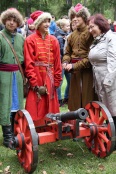 Уважаемый Томич! Мы предлагаем тебе отправиться дорогою созидательных действий на благо нашего города!Туристский информационный центр создает волонтерский корпус для участия в различных проектах связанных со сферой туризма и гостеприимства, а так же интересных краеведческих и музейных акциях!Мы предлагаем тебе следующие возможности: ·        Работа в туристском информационном центре в активный сезон, а так же работа на территории города в мобильных пунктах информационного обслуживания ·        Участие в подготовке и проведении проектов туристского центра: организация городских проектов, участие в выставочных и презентационных мероприятиях, участие в выездных областных и региональных мероприятиях и многое другое! Чтобы стать волонтером Туристского информационного центра пришли нам свое резюме и перечисли те навыки, которые ты хотел бы приобрести. И мы подберем тебе интересные проекты, в которых ты сможешь поучаствовать! Какие бы цели ты не ставил, мы уверены - нам по пути! Календарь событий - 2017Темы исследовательских работОрганизацииhttp://tic-tomsk.ru/node/137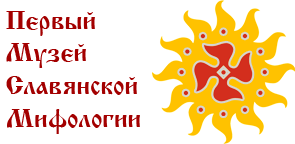 Экскурсионный маршрут «Тайны томских окон»Экскурсионный маршрут создан по инициативе  Туристского информационного центра г. ТомскаДеревянные дома нашего города –  это объёмная резьба, живое дерево и отсутствие краски, это теплота человеческих рук и любовь к своему дому, уют и русское гостеприимство. Томские терема – это целые истории, которые можно читать в кружевах деревянной резьбы. Эти послания, зашифрованные в дереве, дают каждому жителю нашего города силу, энергию и любовь. Кто и когда придумал эти образы, передаваемые из века в век «памятью предков»? Что они означают?- научиться читать деревянную резьбу и расшифровывать древние символы,
- познакомиться с историями и легендами старинных усадеб,
- узнать секреты купеческого гостеприимства,
- заглянуть в самое главное окно нашего города – сможет каждый, кто станет участником необычного экскурсионного маршрута!Продолжительность культурного маршрута – 1,5 – 2 часа, стоимость 200 руб. / чел.Начало маршрута в Первом музее славянской мифологии, продолжение – в Музее истории Томска. Количество участников – от 10 человек.С 28 январяАфиша — выставки за январь 2017Art Kласс, художественный салонAstra, художественная галереяДом Искусств, ОГАУК (Дом Шишкова)Информационный центр по атомной энергииМузей истории г.ТомскаМузей истории лесаМузей истории ТПУПервый музей славянской мифологииТомский областной краеведческий музейТомский областной художественный музейТропики, выставка животныхArt Kласс, художественный салонAstra, художественная галереяДом Искусств, ОГАУК (Дом Шишкова)Музей истории г.ТомскаПервый музей славянской мифологииТомский областной краеведческий музейТомский областной художественный музейТропики, выставка животныхArt Kласс, художественный салонAstra, художественная галереяДНТ "Авангард"Дом Искусств, ОГАУК (Дом Шишкова)Информационный центр по атомной энергииМузей истории лесаМузей истории ТГУМузей истории ТПУМузей патологический анатомии СибГМУТропики, выставка животныхArt Kласс, художественный салонAstra, художественная галереяДНТ "Авангард"Дом Искусств, ОГАУК (Дом Шишкова)Информационный центр по атомной энергииМузей истории г.ТомскаМузей истории лесаМузей истории ТГУМузей истории ТПУМузей патологический анатомии СибГМУПервый музей славянской мифологииТомский областной краеведческий музейТомский областной художественный музейТропики, выставка животныхАэлита, зрелищный центрВерсия, драматический театрТеатр юного зрителя (ТЮЗ)Аэлита, зрелищный центрВерсия, драматический театрТеатр юного зрителя (ТЮЗ)Томский областной театр драмыFакел, культурно-досуговый центрВерсия, драматический театрТеатр юного зрителя (ТЮЗ)Томский областной театр драмы28 ЯНВАРЯСУББОТАОСНОВНАЯ СЦЕНА18:00МАЛАЯ СЦЕНА11:00Александр Островский         Лариса и купцы              русский вестерн  
в двух действиях   16+    продолжительность 3:05ПРЕМЬЕРА!Оксана РозумДавай играть!волшебная сказка для детей   6+продолжительность 0:40купить билет   



купить билет  29 ЯНВАРЯВОСКРЕСЕНЬЕОСНОВНАЯ СЦЕНА18:00МАЛАЯ СЦЕНА11:00Рэй Куни      
Слишком женатый таксист      
комедия в двух действиях   18+      
продолжительность 1:50      

ПРЕМЬЕРА!Оксана РозумДавай играть!волшебная сказка для детей   6+продолжительность 0:40купить билет   


купить билет  ФЕВРАЛЬ 20172 ФЕВРАЛЯЧЕТВЕРГОСНОВНАЯ СЦЕНА19:00Михаил Агеев 
Роман с кокаином 
в одном действии   18+ 
продолжительность 1:50купить билет  3 ФЕВРАЛЯПЯТНИЦАОСНОВНАЯ СЦЕНА19:00Александр Грибоедов 
Горе от ума 
комедия в двух действиях   16+ 
продолжительность 2:20купить билет  4 ФЕВРАЛЯСУББОТАОСНОВНАЯ СЦЕНА18:00МАЛАЯ СЦЕНА11:00Рэй Куни  
Он, она, окно, покойник  
комедия в двух действиях   16+  
продолжительность 2:20Сергей КозловТрям! Здравствуйте!сказка   0+продолжительность 0:40купить билет   


купить билет  5 ФЕВРАЛЯВОСКРЕСЕНЬЕОСНОВНАЯ СЦЕНА18:00МАЛАЯ СЦЕНА18:00Айвон Менчелл 
Женщины на закате в отсутствии мужей 
комедия о жизни и не только   16+ 
продолжительность 2:10Уильям ГибсонДвое на качеляхимпровизация в стиле джаз с одним антрактом   16+продолжительность 2:00купить билет   


купить билет  8 ФЕВРАЛЯСРЕДАОСНОВНАЯ СЦЕНА19:00Дарио Фо и Франка Раме 
Свободная пара 
комедия   16+ 
продолжительность 1:15купить билет  9 ФЕВРАЛЯЧЕТВЕРГОСНОВНАЯ СЦЕНА19:00Григорий Горин  
...Забыть Герострата!  
трагикомедия в двух действиях   16+  
продолжительность 2:40купить билет  10 ФЕВРАЛЯПЯТНИЦАОСНОВНАЯ СЦЕНА19:00Лопе де Вега 
Хитроумные влюбленные 
сказка для взрослых в двух частях   16+ 
продолжительность 2:35купить билет  11 ФЕВРАЛЯСУББОТАОСНОВНАЯ СЦЕНА18:00МАЛАЯ СЦЕНА11:00Амели Натомб  
Амели  
мифы о самом нежном возрасте в двух частях   12+  
продолжительность 2:50Дмитрий ВойдакПридет серенький волчоксказка для маленьких   0+продолжительность 0:40купить билет   


купить билет  12 ФЕВРАЛЯВОСКРЕСЕЬЕОСНОВНАЯ СЦЕНА18:00ОСНОВНАЯ СЦЕНА18:00Нило Круз 
Анна в тропиках 
шепот табачных листьев на языке неба   18+ 
продолжительность 2:50Софья Прокофьева, Ирина ТокмаковаЧиполлино и его друзьясказка   6+продолжительность 0:55купить билет   


купить билет  14 ФЕВРАЛЯВТОРНИКОСНОВНАЯ СЦЕНА19:00Уильям Шекспир 
Двенадцатая ночь 
комедия в двух действиях   12+ 
продолжительность 3:00купить билет   15 ФЕВРАЛЯСРЕДАМАЛАЯ СЦЕНА19:00Марина Цветаева 
Тебе - через сто лет 
ЮБИЛЕЙНЫЙ поэтический моноспектакль   16+ 
продолжительность 1:1001 февраля в 18:00В театральном фойе
М. Хейфец СПАСТИ КАМЕР-ЮНКЕРА ПУШКИНА
Несостоявшийся подвиг16+1 ч. 20 мин. 
(без антракта)400 рублей02 февраля в 18:00А. Фадеев МОЛОДАЯ ГВАРДИЯ
Героическая трагедия   10+2 ч. 00 мин. 
(без антракта)450-500 рублей03 февраля в 18:00М. Рогожин ЭММА И АДМИРАЛ
Мелодия любви10+2 ч. 15 мин.
(1-й акт – 50 мин.)450-500 рублей04 февраля в 18:00С. Злотников ПРИШЕЛ МУЖЧИНА К ЖЕНЩИНЕ
История  любви в двух действиях16+2 ч. 40 мин.
(1-й акт – 1 ч. 15 мин.) 450-500 рублей05 февраля в 18:00И. Жамиак ГОСПОДИН, КОТОРЫЙ ПЛАТИТ
Комедия чувств в двух действиях  14+2 ч. 10 мин.
(1-й акт – 1 ч.)200-500 рублей07 февраля в 18:00Ф.М. Достоевский ПРЕСТУПЛЕНИЕ И НАКАЗАНИЕ* 
Сценическая версия по одноименному роману16+1 ч. 30 мин.
(без антракта)350 рублей08 февраля в 18:00У. Шекспир КОРОЛЬ ЛИР
Трагедия в трех действиях16+3 ч. 10 мин.
(1 акт - 1ч., 
2 акт - 1 ч.)мест нет09 февраля в 18:00Ж. Сарман ТАЙНА КЛАНА МУРЕ
Фарс в двух действиях16+2 ч. 00 мин.
(1-й акт - 1ч. 00 мин.)450-550 рублей10 февраля в 18:00А.Н. Островский НА ВСЯКОГО МУДРЕЦА ДОВОЛЬНО ПРОСТОТЫ
Карьера в ритме танго с одним антрактом14+2 ч. 55 мин. 
(1-й акт – 1 ч. 25 мин.)450-500 рублей11 февраля в 18:00Дж. Патрик СТРАННАЯ МИССИС СЭВИДЖ
Лирическая комедия в двух действиях14+2 ч. 50 мин.(1-й акт – 1 ч 30 мин.)450-500 рублей12 февраля в 18:00К. Людвиг ПРИМАДОННЫ
Музыкальная комедия в 2-х действиях16+3 ч. 00 мин. 
(1-й акт – 1 ч. 30 мин.)450-500 рублей15 февраля в 18:00А. П. Чехов ТРИ СЕСТРЫ
Мерехлюндии в двух частях14+3 ч. 00 мин. 
(1-й акт – 1 ч. 20 мин.)450-500 рублей16 февраля в 18:00М. Горький ЗЫКОВЫ
Драма в 2-х действиях16+2 ч. 50 мин. 
(1-й акт - 1 ч. 10 мин.)мест нет17 февраля в 18:00Ф. Дюрренматт ВИЗИТ ДАМЫ
Трагифарс16+2 ч. 25 мин. 
(1-й акт - 1 ч. 25 мин.)450-550 рублей18 февраля в 18:00Ж. Ануй АНТИГОНА 
Трагедия16+2 ч. 30 мин. 
(1-й акт – 1 ч. 5 мин.)450-500 рублей19 февраля в 18:00У. Шекспир ГАМЛЕТ
Трагедия в двух действиях 16+3 ч. 10 мин.
(1-й акт - 1 ч. 15 мин.) мест нет21 февраля в 18:00Н. Мазур КАБАРЕ ДЖЕКСОНВИЛЬ*16+ПРЕМЬЕРА!!!450 рублей22 февраля в 18:00Н. Мазур КАБАРЕ ДЖЕКСОНВИЛЬ*16+ ПРЕМЬЕРА!!!450 рублей23 февраля в 18:00Е. Евтушенко НА СТЫКЕ ВРЕМЕН
Поэтические хроники14+1 ч. 40 мин. 
(без антракта)450-500 рублей24 февраля в 18:00Р. Куни № 13
Эксцентрическая комедия в 2-х действиях16+2 ч. 30 мин. 
(1-й акт – 1 ч. 10 мин.)мест нет25 февраля в 18:00А. Цагарели, Г. Канчели ХАНУМА
Музыкальная комедия с одним антрактом14+2 ч. 30 мин. 
(1-й акт – 1 ч. 20 мин.)450-500 рублей26 февраля в 18:00Д. Скарначчи, Р. Тарабуззи МОЯ ПРОФЕССИЯ СИНЬОР ИЗ ОБЩЕСТВА
Комедия16+2 ч. 30 мин. 
(1-й акт – 1 ч.)мест нетНаименование организацииНаименование мероприятияСрок проведенияКоличество требуемых волонтеровДекабрь 2016 – Январь 2017Декабрь 2016 – Январь 2017Декабрь 2016 – Январь 2017Декабрь 2016 – Январь 2017ОГАУ ЦДСО ТОМЬРезиденция Деда Мороза15-25 декабря 20165Туристский информационный центр г. ТомскаИзумрудная резиденция Деда МорозаДекабрь- Январь10Первый музей славянской мифологииII областной медвежий фестиваль15.12.2016-29.01.201710-15Первый музей славянской мифологииНочь перед волшебством18.12.2016(или 25.12.2016)10-15Первый музей славянской мифологииВечер гаданий6.01.201710-15Первый музей славянской мифологииII областной медвежий фестиваль15.12.2016-29.01.201710-15ООО «Первое Экскурсионное Бюро»Новогодние экскурсии10.12- 30.12 4 человекаЛаборатория Исторических ЭкспериментовНовогодние экскурсии10.12- 10.01 4 человекаЛаборатория Исторических ЭкспериментовПродвижение экскурсионных программ комплекса.Декабрь3 человекаДепартамент по культуре и туризму Томской областиАктуализация реестров туристских организаций, средств размещения, некоммерческих организаций в сфере туризма и т.п.Январь2-3Февраль - МартФевраль - МартФевраль - МартФевраль - МартПервый музей славянской мифологииXII Международный Сибирский фестиваль керамики5.02.2017-05.03.2017 (даты на уточнении)10-15ООО «Первое Экскурсионное Бюро»Экскурсии к 8му марта1.03-10.033 человекаПервый музей славянской мифологииДень весеннего равноденствия18.03.2017 (дата на уточнении)10-15ООО «Первое Экскурсионное Бюро»Масленичные экскурсии15.03 – 26.024 человекаВремяНазвание мероприятияСтоимостьКупить Билет10:00 - 19:00Постоянная экспозиция "Русь изначальная" (аудиогид)100-120 руб.Заказать10:00 - 19:00Сувенирная лавка0 руб.Заказать14:00 - 15:00Мастер-класс по росписи каргопольских крестьянина и крестьянки (гипс)170-200 руб.Заказать15:00 - 16:30Экскурсионный маршрут «Тайны томских окон»200 руб.Заказатьсуббота, 04 февралясуббота, 04 февралясуббота, 04 февралясуббота, 04 февраляВремяНазвание мероприятияСтоимостьКупить Билет10:00 - 19:00Постоянная экспозиция "Русь изначальная" (аудиогид)100-120 руб.Заказать10:00 - 19:00Сувенирная лавка0 руб.Заказать16:00 - 18:00Открытие выставки XII Сибирского фестиваля керамики с международным участием0 руб.Заказать19:00 - 21:00«Владимирская столбушка». Мастер-класс от Олеси Митасовой500-700 руб.Заказатьпятница, 10 февраляпятница, 10 февраляпятница, 10 февраляпятница, 10 февраля